Final Project:Step 1:Need to ask a question related to the course/classStep 2: Need to describe how you will research your project.  Also, need to include some type of experiment you can conduct to test your question (not all topics will have an experiment you can conduct, but you still have to pose an experiment that could be done to support your question).  Step 3: Research your question.Step 4: conduct/describe your experiment (include all the steps that would need to be taken to repeat this experiment)Step 5: Come up with a conclusion.Step 6: Create a product to display your results and discuss your result.  Step 7: Reflect on what you have learned as well as how you can improve/change your process.NOTES:This project is out of 40 MARKS You must reference any resources you used (videos, books, images, website, etc.) Spelling and grammar count.Creativity, colour, neatness and originality can earn you 2 bonus marks (0.5 marks for each one). Do not rush this project as it is a process and need careful reflection and consideration.  The Inquiry Process image attached needs to be completed (that is you need to be able to answer all the question asked).There is a rubric attached that you need to follow in order to be successful.   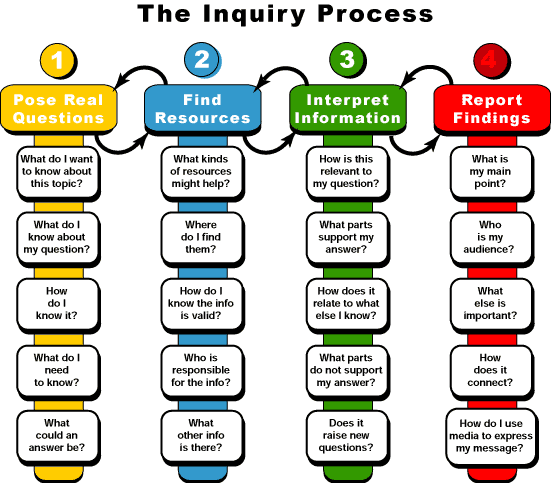 CategoriesExcellent – 4Good – 3Fair – 2Poor – 1ScaleMarkPreparation & Deadlines Inquiry Question Draft – on timeWritten draft handed in – on timeFinal product (poster, PPT, 3D model, etc.) – handed in – on timeBibliography completed – on timeInquiry Question Draft – 1 day lateWritten draft handed in – 1 day lateFinal product (poster, PPT, 3D model, etc.)  – handed in – 1 day lateBibliography completed – 1 day lateInquiry Question Draft – > 2 day lateWritten draft handed in – > 2 day lateFinal product (poster, PPT, 3D model, etc.) – handed in – > 2 day lateBibliography completed – > 2 day lateInquiry Question Draft – not handed inWritten draft handed in – not handed inFinal product (poster, PPT, 3D model, etc.) – handed in – > 2 day lateBibliography completed – > 2 day late____ x 1/4ContentInformation directly answers the inquiry questionStays on topicVery detailed, descriptiveExcellent planning, easy to follow Propper grammar, punctuation and spellingInformation does not directly answer the inquiry questionStays on topic most of the timeCould use more details, descriptionGood planning, easy to followA few grammar, punctuation and spelling mistakes (4 or 5)Information vaguely answers the inquiry questionStrays from the topicNot very detailed or descriptiveNot well planned out, hard to followMany grammar, punctuation, and spelling mistakes (6 to 10)Information is not related to the inquiry questionDoes not say on topicVery little detailsLittle planningMultiple grammar, punctuation and spelling misstates (more than 10) – hard to read____ x 2/8Research5 or more references including a bookProper format for bibliographyWritten entirely in own words3 references including a bookMost of bibliography in proper formatWritten mostly in own words3 referencesBibliography not in the proper formatNot in own words – copied sections 1 referenceBibliography not done wellEntirely copied – not in own words____ x 2/8CategoriesExcellent – 4Good – 3Fair – 2Poor – 1ScaleMarkFinal Product (poster, PPT, 3D model, etc.). Inquiry question clearly visibleVery well planned out has a theme Colorful, vibrant and eye catching Pictures are relevant to the topicIncludes at least 3 picturesInquiry question not clearly displayedSome planning for the layoutColorful display Pictures are somewhat relevant to the topicIncludes 2 picturesInquiry question too similar to titleDoes not appear to be planned outDisplay needs more colour Pictures are somewhat relevant to the topicIncludes 1 pictureNo inquiry question No apparent planHaphazardly created Lacks color No picturesNo titles ____ x 3/12Reflection Detailed, thoughtful reflection on how the project answers the inquiry questionDetailed, thoughtful reflection on the research processDetailed, thoughtful reflection on ways to improve Reflection on how the project answers the inquiry questionReflection on the research processReflection on ways to improveReflection on how the project answers the inquiry question could include more detailsReflection on the research process could include more detailsReflection on ways to improve could include more detailsReflection on how the project answers the inquiry question was incomplete or not answered  Reflection on the research process was incomplete or not answeredReflection on ways to improve was incomplete or not answered____ x 2/8Total Mark/40